Publicado en Rivas Vaciamadrid el 16/05/2018 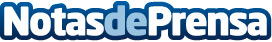 Mundopan a domicilio, supera ya los cuatro millones de entregas anuales en sus buzonesLiderando el mercado en su sector desde 2005 y pionero en el reparto a domicilio en buzón, Mundopan cerró el año 2017 con más de cuatro millones de entregas. Este año, y habiendo superado ya las expectativas de crecimiento gracias a su nuevo modelo de negocio, se prevé que este número llegue a los cinco millonesDatos de contacto:Lidia680974487Nota de prensa publicada en: https://www.notasdeprensa.es/mundopan-a-domicilio-supera-ya-los-cuatro Categorias: Franquicias Madrid Restauración Consumo http://www.notasdeprensa.es